Studij povijesti umjetnosti 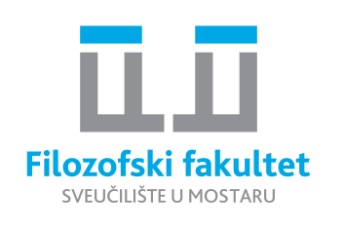 Raspored konzultacija u zimskom semestru 2016./17. Pročelnica: dr.sc. Ljiljana Raković, doc. rajkovicart@gmail.comČetvrtak, 12:00-13:00Tajnica: Barbara Martinović, asist.barbara.martinovic.bm@gmail.comUtorak, 12:30-13:30 dr.sc. Antun Karaman, red.prof. antun.karaman2@gmail.comNakon predavanjadr.sc. Jaroslav Vego, red.prof.jaroslav.vego@gmail.comUtorak, 9:30 -9:45dr.sc. Zoraida Demori Staničić, doc.zdstanicic@h-r-z.hrNakon predavanjadr.sc. Tatjana Mićević Đurić, doc.infozone1@zg.t-com.hrČetvrtak, 10:30-11:30dr.sc. Damir Zorićdamir.zoric@euroherc.hrNakon predavanjamr.sc. Snježana Vasilj, v.asist.snjezanavasilj0@gmail.comNakon predavanjaTomislav Ćavar, v.asist.tcavar@gmail.comNakon predavanjaDanijela Ucović, v.asist.pov.umjetnosti@gmail.comPonedjeljak, 15:15Valerija Soldo Rešetar, v.asist.valerija.soldo1@gmail.comPrema dogovoruMarin Ivanović, v.asist.marin.ivanovic@sve-mo.baPrema dogovoruBeat Čolak, asist. beatcolak@gmail.comPetak, 12:00 – 13:00